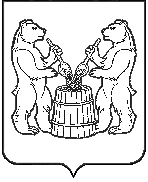 АДМИНИСТРАЦИЯ  УСТЬЯНСКОГО МУНИЦИПАЛЬНОГО РАЙОНА  АРХАНГЕЛЬСКОЙ  ОБЛАСТИПОСТАНОВЛЕНИЕот 21 декабря 2020 года № 1993р.п. ОктябрьскийО внесении изменений в муниципальную программу «Развитие образования Устьянского района»  В соответствии с пунктом 4 части 2 статьи 179 Бюджетного кодекса РФ, с постановлением администрации муниципального образования «Устьянский муниципальный район» от 27 февраля 2020 года № 249 «Об утверждении Порядка разработки, реализации и оценки эффективности муниципальных программ муниципального  образования «Устьянский муниципальный район», администрация муниципального образования «Устьянский муниципальный район»:ПОСТАНОВЛЯЕТ:Внести изменения в муниципальную программу «Развитие образования Устьянского района», утвержденную постановлением администрации  МО «Устьянский муниципальный район» № 1736  от 23 декабря 2019 года, изложив её в редакции согласно приложению №1.Контроль над выполнением настоящего постановления возложить на начальника Управления образования администрации МО «Устьянский муниципальный район»;Настоящее постановление разместить на официальном сайте администрации муниципального образования «Устьянский муниципальный район» и системе ГАС «Управление».Глава Устьянского муниципального района                                А.А. Хоробров